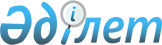 Об утверждении квалификационных требований, предъявляемых к туроператорской деятельности
					
			Утративший силу
			
			
		
					Постановление Правительства Республики Казахстан от 11 июня 2007 года N 481. Утратило силу постановлением Правительства Республики Казахстан от 25 декабря 2012 года № 1670      Сноска. Утратило силу постановлением Правительства РК от 25.12.2012 № 1670 (вводится в действие по истечении двадцати одного календарного дня после первого официального опубликования).      Сноска. Заголовок в редакции постановления Правительства РК от 23.12.2011 № 1587 (вводится в действие по истечении двадцати одного календарного дня после первого официального опубликования, но не ранее 30.01.2012).

      В соответствии с законами Республики Казахстан от 13 июня 2001 года "О туристской деятельности в Республике Казахстан" и от 11 января 2007 года "О лицензировании" Правительство Республики Казахстан ПОСТАНОВЛЯЕТ:

      1. Утвердить прилагаемые квалификационные требования, предъявляемые к туроператорской деятельности.

      Сноска. Пункт 1 в редакции постановления Правительства РК от 23.12.2011 № 1587 (вводится в действие по истечении двадцати одного календарного дня после первого официального опубликования, но не ранее 30.01.2012).

      2. Признать утратившими силу: 

      1) постановление Правительства Республики Казахстан от 14 сентября 2001 года N 1213 "Об утверждении Правил лицензирования туристской деятельности" (САПП Республики Казахстан, 2001 г., N 33, ст. 428); 

      2) подпункт 2) пункта 1 постановления Правительства Республики Казахстан от 19 августа 2005 года N 853 "О внесении изменений и дополнений в некоторые решения Правительства Республики Казахстан" (САПП Республики Казахстан, 2005 г., N 32, ст. 445); 

      3) пункт 7 изменений, которые вносятся в некоторые решения Правительства Республики Казахстан, утвержденных постановлением Правительства Республики Казахстан от 29 сентября 2005 года N 964 "О внесении изменений в некоторые решения Правительства Республики Казахстан и признании утратившими силу некоторых решений Кабинета Министров Казахской ССР, Кабинета Министров Республики Казахстан, Правительства Республики Казахстан" (САПП Республики Казахстан, 2005 г., N 36, ст. 500). 

      3. Настоящее постановление подлежит официальному опубликованию и вводится в действие с 9 августа 2007 года.       Премьер-Министр 

      Республики Казахстан Утверждены         

постановлением Правительства 

Республики Казахстан    

от 11 июня 2007 года N 481  

Правила 

лицензирования туроператорской, турагентской деятельности, 

услуг инструктора туризма       Сноска. Правила исключены постановлением Правительства РК от 23.12.2011 № 1587 (вводится в действие по истечении двадцати одного календарного дня после первого официального опубликования, но не ранее 30.01.2012).Утверждены         

постановлением Правительства 

Республики Казахстан    

от 11 июня 2007 года N 481  

Квалификационные требования,

предъявляемые к туроператорской деятельности      Сноска. Квалификационные требования в редакции постановления Правительства РК от 23.12.2011 № 1587 (вводится в действие по истечении двадцати одного календарного дня после первого официального опубликования, но не ранее 30.01.2012). 

1. Общие положения

      1. Настоящие квалификационные требования, предъявляемые к туроператорской деятельности (далее - требования) разработаны в соответствии с законами Республики Казахстан от 13 июня 2001 года "О туристской деятельности в Республике Казахстан", от 11 января 2007 года "О лицензировании" и определяют совокупность количественных и качественных нормативов и показателей, характеризующих способность заявителя заниматься туроператорской деятельностью.

      2. Лицензирование туроператорской деятельности осуществляется Комитетом индустрии туризма Министерства туризма и спорта Республики Казахстана (далее - лицензиар). 

2. Квалификационные требования,

предъявляемые к туроператорской деятельности

      3. Требования, предъявляемые при осуществлении туроператорской деятельности, включают наличие:



      1) сформированного туристского продукта;



      2) договоров с третьими лицами (два и более) на оказание отдельных туристских услуг, входящих в сформированный туристский продукт;



      3) образца туристcкого ваучера (путевки); 



      4) не менее одного работника с туристским образованием, имеющего стаж работы не менее одного года;



      5) собственного или арендованного помещения для офиса; 



      6) собственной или арендованной материальной базы в случае оказания туроператором самостоятельно услуг по проживанию, проезду, услуг инструктора туризма, входящих в туристский продукт; 



      7) проекта договора на туристское обслуживание, соответствующий типовому договору, утвержденному Правительством Республики Казахстан; 



      8) договора обязательного страхования гражданско-правовой ответственности туроператора.

Приложение          

к постановлению Правительства 

Республики Казахстан     

от 11 июня 2007 года N 481            Документ о наличии и количестве работников       ____________________________________________________ 

                      (наименование заявителя)       М.П.                        Подпись руководителя 
					© 2012. РГП на ПХВ «Институт законодательства и правовой информации Республики Казахстан» Министерства юстиции Республики Казахстан
				№ 

п/п Фамилия, 

имя, 

отчество, 

номер и 

дата выдачи 

удостове- 

рения 

личности Должность Стаж 

работы, 

в том 

числе 

в сфере 

туризма Квалификация 

(специаль- 

ность) 

по диплому, 

свидетельству и другим документам 

об образовании с приложе- 

нием 

нотариально 

заверенной копии 

подтверждаю- 

щего 

документа Категория, 

разряд, 

класс по 

специаль- 

ности 1 2 3 4 5 6 